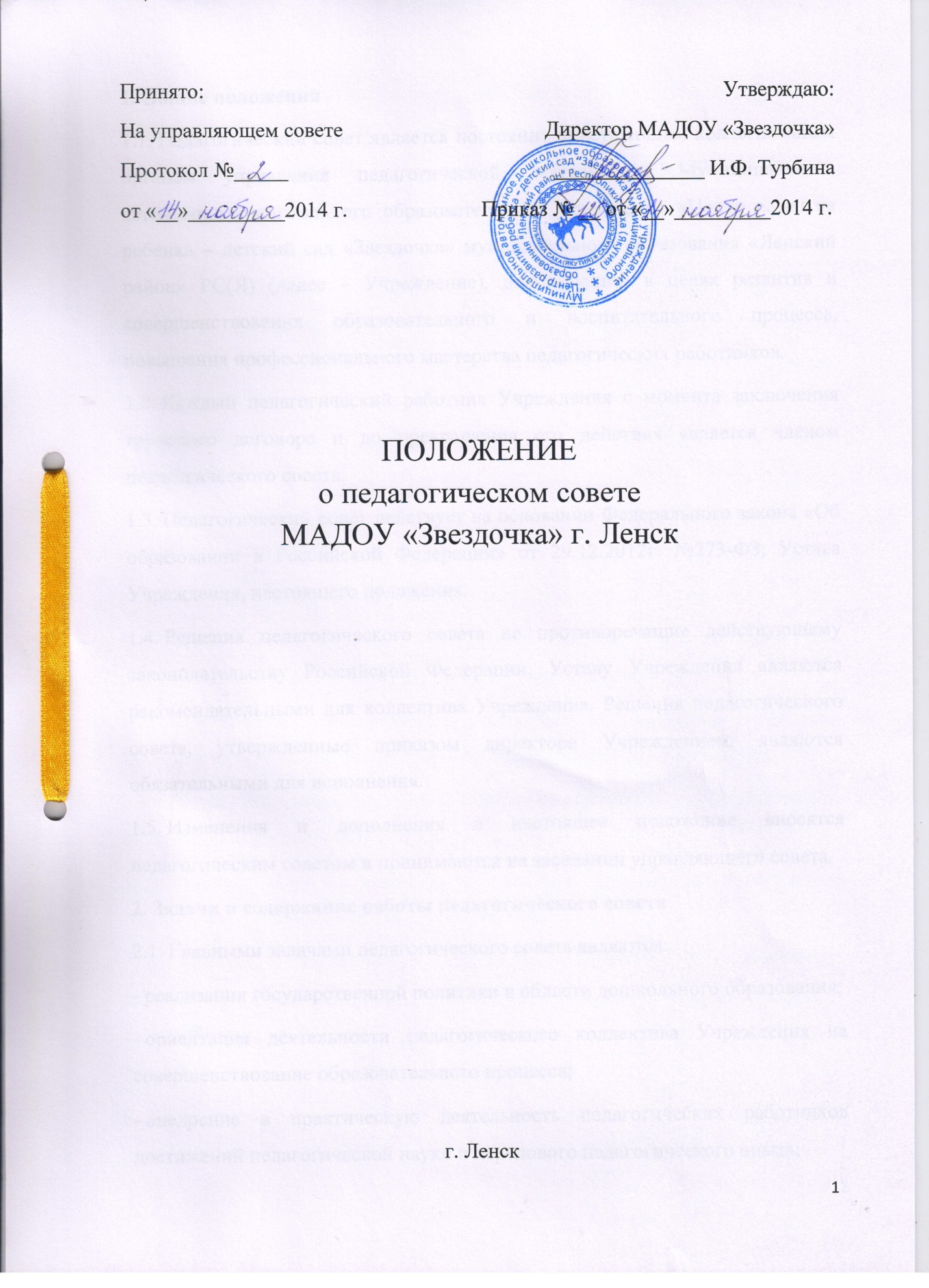 Принято:	Утверждаю:На управляющем совете	Директор МАДОУ «Звездочка»Протокол №_____	______________ И.Ф. Турбинаот «__»_________2014 г.	                 Приказ № __ от «__»_________2014 г.ПОЛОЖЕНИЕо педагогическом советеМАДОУ «Звездочка» г. Ленскг. Ленск1. Общие положения1.1.​ Педагогический совет является постоянно действующим коллегиальным органом управления педагогической деятельности Муниципального автономного дошкольного образовательного учреждения «Центр развития ребенка – детский сад «Звездочка» муниципального образования «Ленский район» РС(Я) (далее – Учреждение), действующий в целях развития и совершенствования образовательной деятельности, повышения профессионального мастерства педагогических работников.1.2.​ Каждый педагогический работник Учреждения с момента заключения трудового договора и до прекращения его действия является членом педагогического совета.1.3.​ Педагогический совет действует на основании Федерального закона «Об образовании в Российской Федерации» от 29.12.2012г. №273-ФЗ, Устава Учреждения, настоящего положения.1.4.​ Решения педагогического совета не противоречащие действующему законодательству Российской Федерации, Уставу Учреждения являются рекомендательными для коллектива Учреждения. Решения педагогического совета, утвержденные приказом директора Учреждением, являются обязательными для исполнения.1.5.​ Изменения и дополнения в настоящее положение вносятся педагогическим советом и принимаются на заседании управляющего совета.2.​ Основные задачи работы педагогического совета2.1.​ Главными задачами педагогического совета являются:-​ реализация государственной политики в области дошкольного образования;-​ ориентация деятельности педагогического коллектива Учреждения на совершенствование образовательного процесса;-​ внедрение в практическую деятельность педагогических работников достижений педагогической науки и передового педагогического опыта;-​ повышение профессионального мастерства, развитие творческой активности педагогических работников Учреждения.3. ​ Функции педагогического совета- принимает локальные нормативные акты по основным вопросам организации и осуществления образовательной деятельности (правила приема детей, сетку непосредственно образовательной деятельности, периодичность и порядок текущего контроля, порядок и основания перевода, отчисления и восстановления, заключение договора об образовании с родителями (законными представителями) согласно ст. 30 п. 2 Федерального закона «Об образовании в Российской Федерации»от 29.12.2012г. №273-ФЗ;-​ обсуждает планы работы Учреждения и рекомендует его для принятия Управляющим советом;-​ определяет направления образовательной деятельности Учреждения;-​ выбирает образовательные программы, методики, технологии для использования в педагогическом процессе Учреждения;-​ организует выявление, обобщение, распространение, внедрение передового педагогического опыта среди педагогических работников Учреждения;-​ рассматривает вопросы повышения квалификации, переподготовки, аттестации педагогических кадров;-​ заслушивает отчеты директора о создании условий для реализации общеобразовательных программ в Учреждении;-​ заслушивает доклады, информацию представителей организаций и учреждений, взаимодействующих с Учреждением по вопросам  образовательной деятельности и оздоровления воспитанников, в том числе о проверке состояния образовательной деятельности, соблюдения санитарно-гигиенического режима Учреждения, об охране труда и здоровья воспитанников;-​ контролирует выполнение ранее принятых решений Педагогического совета;-​ организует изучение и обсуждение нормативно-правовых документов в области общего и дошкольного образования;-​ рассматривает характеристики и принимает решения о награждении, поощрении педагогических работников Учреждения.3. Права и ответственность педагогического совета3.1.​ Педагогический совет имеет право:-​ участвовать в управлении Учреждением;-​ выходить с предложениями и заявлениями на Учредителя, в общественные организации.3.2.​ Педагогический совет ответственен за:-​ выполнение плана работы Учреждения;-​ соответствие принимаемых решений законодательству РФ, нормативно-правовым актам;-​ выполнение, выполнение не в полном объеме или невыполнение закреплённых за ним задач и функций.4.Организация деятельности педагогического совета4.1.​ В состав педагогического совета входят директор, все педагоги Учреждения.4.2.​ В необходимых  случаях на заседания педагогического совета приглашаются медицинские работники, представители организаций, учреждений, родители, представители Учредителя. Необходимость их приглашения определяется председателем педагогического совета. Приглашённые на педагогический совет пользуются правом совещательного голоса.4.3.​ Педагогический совет избирает из своего состава председателя и секретаря сроком на один учебный год.4.4.​ Педагогический совет работает по плану, являющемуся составной частью плана работы Учреждения.4.5.​ Заседания педагогического совета созываются, как правило, один раз в квартал в соответствии с планом работы Учреждения.4.6.​ Решения педсовета принимаются открытым голосованием и считается принятым, если за него проголосовало большинство из присутствующих членов. При равном количестве голосов решающим является голос председателя педагогического совета.4.7.​ Организацию выполнения решений педагогического совета осуществляет директор Учреждением и ответственные лица, указанные в решении. Решения выполняют ответственные лица, указанные в протоколе заседания педагогического совета. Результаты этой работы сообщаются членам педсовета на последующих его заседаниях.4.8.​ Директор Учреждения в случае несогласия с решением педагогического совета приостанавливает выполнение решения, извещает об этом Учредителя, который в трехдневный срок обязан рассмотреть данное заявление, ознакомиться с мотивированным мнением сторон и вынести окончательное решение по данному вопросу.5. Документация педагогического совета5.1.​ Заседания педагогического совета оформляются протоколом.5.2.​ В книге протоколов фиксируется:-​ дата проведения заседания;-​ количественное присутствие (отсутствие) членов педагогического совета;-​ приглашенные (ФИО, должность);-​ повестка дня;-​ ход обсуждения вопросов;-​ предложения, рекомендации и замечания членов педагогического совета и приглашенных лиц;-​ ход голосования;-​ принятое решение.5.3. Протоколы подписываются председателем и секретарем педагогического совета.5.4. Нумерация протоколов ведется от начала учебного года.5.5. Книга протоколов педагогического совета Учреждения нумеруется постранично, прошнуровывается, скрепляется подписью директора и печатью Учреждения.Протоколы в Учреждении могут вестись в печатном виде, при этом они подлежат регистрации в журнале регистрации протоколов педагогического совета (далее журнал). Журнал нумеруется постранично, прошнуровывается, скрепляется подписью директора и печатью Учреждения.5.6. Книга протоколов педагогического совета (протоколы педагогического совета вместе с журналом) хранятся в делах Учреждения и передаются по акту (при смене руководителя, передаче в архив).6. Взаимодействие с другими органами управления6.1. Педагогический совет взаимодействует с администрацией Учреждения,  другими органами управления Учреждения (Общим собранием работников, Управляющим советом, Наблюдательным советом), родительской общественностью, с образовательными учреждениями и учреждениями дополнительного образования,  с общественными организациями по вопросам, относящимся к компетенции педагогического совета.